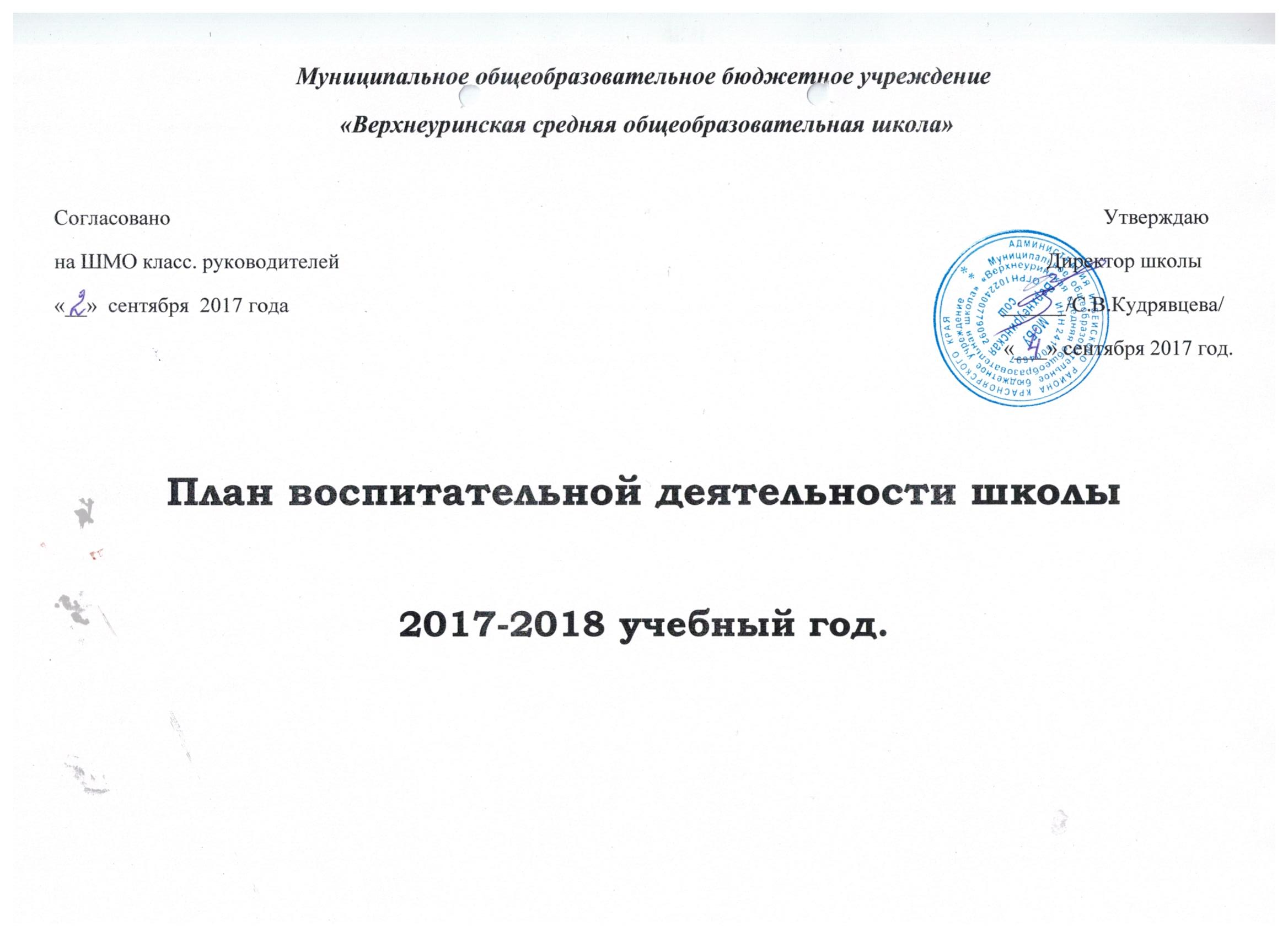 Цель - создание в школе единого воспитательного пространства, главной ценностью которого является личность каждого ребенка, формирование духовно-развитой, творческой, нравственной и физически здоровой личности, способной на сознательный выбор жизненной позиции, на самостоятельную выработку идей на современном уровне, умеющей ориентироваться в социокультурных условиях. Задачи:     развивать школьную гуманистическую систему воспитания, где главным критерием является развитие личности ребенка;     формировать  гуманистическое отношение к окружающему миру, приобщение к общечеловеческим ценностям, освоение, усвоение, присвоение этих ценностей;     формировать  гражданское самосознание, ответственности за судьбу Родины, потребности в здоровом образе жизни, активной жизненной позиции;     координировать деятельность и взаимодействие всех звеньев системы: базового и дополнительного образования школы, семьи и социума:     развивать и упрочнять деятельность детской организации как основы ученического самоуправления, социализации, социальной адаптации, творческого развития каждого обучающегося. Принцип построения деятельности:         Раскрытие личности (1-4 классы).         Развитие личности (5-8 классы).         Самореализация, саморегуляция личности (9-11 классы). СЕНТЯБРЬ 2017Октябрь 2017Ноябрь 2017Декабрь 2017Январь 2018Февраль 2018Март 2018Апрель 2018Май 2018Июнь 2018Летний оздоровительный лагерь с 01.06. по 22.06.Учебные сборы для юношей 10 класса с 02.06. по 07.06.Безопасное колесо-2018 для 1-4классовВыпускной вечер  для 9,11классов  25.06.Направления деятельности 1 неделя1 неделя1 неделя2неделя2неделя2неделя3неделя3неделя3неделя4неделя4неделя4неделяНаправления деятельности Названиемероприятия Часы Ответствен-ныеНазвание мероприятия Часы ОтветственныеНазвание мероприятияЧасы  Ответственные Название мероприятияЧасы  Ответственные Работа с классными руководителями и старшей вожатой Оформление социального паспорта класса   Класс. рук.Работа с классными руководителями и старшей вожатойШМО кл. рук.Зам. по В.РРабота с классными руководителями и старшей вожатойУтверждение плана работы на месяц.Зам. по В.Р Исследовательско-диагностическая 
работа с учащимися школыПроверка дневников учащихся 1-11 классовЗам. по В.Р Исследовательско-диагностическая 
работа с учащимися школыДиагностика учащихся первого, пятого классов на начало годапсихологБезопасность школьникаДекада  ПДД «Внимание,дети!»Преподаватель ОБЖ Кл. рукОбновление  школьного стенда и классных уголков по ПДДПреподаватель ОБЖ Кл. рукОбновление общешкольной схемы безопасного маршрута к школе, составление индивидуальных схем для 1-11 классов, инструктажПреподаватель ОБЖ Кл. рукБезопасность школьникаПроведение «Минуток» по ПДД и предупреждению ДДТТ.Преподаватель ОБЖ Кл. рукПроведение «Минуток» по ПДД и предупреждению ДДТТ.Преподаватель ОБЖ Кл. рукПроведение «Минуток» по ПДД и предупреждению ДДТТ.Преподаватель ОБЖ Кл. рукПроведение «Минуток» по ПДД и предупреждению ДДТТ.Преподаватель ОБЖ Кл. рукБезопасность школьникаПроведение тренировочной эвакуации.Преподаватель ОБЖ Кл. рукКлассные часы по профилактике терроризмаКл. рукПрофилактика правонарушенийКлассный час «Мы против терроризма» 1-11кл.Кл. рукВыявление детей "группы риска", детей с девиантным поведением. Совет профилактикиЗам. по В.Р., кл. рук.Планирование работы совместно  с КДН и ПДН  РОВДЗам. по В.Р., кл. рук.Вовлечение "группы риска"  во внеурочную деятель-стьСемья и школаВыявление детей  из неблагополучных и малообеспеченных семей.Зам. по В.Р., кл. рукОказание помощи учащимся и семьям  в трудной жизненной ситуации. Зам. по В.Р., кл. рук.Проведение обследований материально-бытового положения неблагополучных, многодетных, опекаемых семей.Зам. по В.Р., кл. рук.Оказание помощи учащимся и семьям  в трудной жизненной ситуации. Зам. по В.Р., кл. рук.Дополнительное образованиеУтверждение программы деятельности кружков и секцийЗам. по В.Р.,Комплектование  списков учащихся внеурочной деятельности  Зам. по В.Р., кл. рукДуховно-нравственноеБеседа Классный час «Россия устремлённая в будущее»1-11клЗам. по В.Р., кл. рукКнижная выставка «Эко-книжка»Библиотекарь, кл.рук.Экскурсия в школе для воспитанников ГДВ предшкольной группыКоординатор ДОО «ШГ», министерство образования.Спортивно-оздоровительноеФизминутки на уроках, утренняя гимнастика, подвижные игры на переменах.Кл. рук, учителя физ-ры учителя предметники.Физминутки на уроках, утренняя гимнастика, подвижные игры на переменахКл. рук, учителя физ-ры учителя предметники.Физминутки на уроках, утренняя гимнастика, подвижные игры на переменахКл. рук, учителя физ-ры учителя предметники.Физминутки на уроках, утренняя гимнастика, подвижные игры на переменахКл. рук, учителя физ-ры учителя предметники.Спортивно-оздоровительноеОбщеинтеллектуальноеШкольный этап «Всероссийской олимпиады школьниковЗам.  по УР, зам. по ВР, учителя предметники.Общекультурное Конкурс рисунков «Терроризму нет места на Земле» 1-11кл.Клас. рук.Классные часы: «Волшебные слова» 1-4 кл.;«Вежливый человек-воспитанный человек» 5-8кл;«Посмотри на себя со стороны» 9-11кл.Классн.рук.Осенний праздник для 1-11кл.Вожатая,Кл. рук.СоциальноеПрезентация деятельности РДШВожатая , зам.по ВР, Кл. рук.Совет Дел ДОО «Школьные годы».Координатор ДОО «ШГ», министры ДОО.СоциальноеМуниципальн. акция «Помоги пойти учится»зам.по ВР, Кл. рук.Направления деятельности 1 неделя1 неделя1 неделя2неделя2неделя2неделя3неделя3неделя3неделя4неделя4неделя4неделяНаправления деятельности Названиемероприятия Часы Ответствен-ныеНазвание мероприятия Часы ОтветственныеНазвание мероприятияЧасы  Ответственные Название мероприятияЧасы  Ответственные Работа с классными руководителями и старшей вожатойШМО кл. рук.Зам. по В.РПосещение классных часов 1-4 классов.Зам. по В.РРабота с классными руководителями и старшей вожатойУтверждение плана работы на месяц.Зам. по В.РРабота с классными руководителями и старшей вожатойДиагностика учащихся первого класса на начало годапсихологБезопасность школьникаПодготовка  к конкурсу «Молодое поколение за безопасное движение»1-4клПреподаватель ОБЖ Кл. рукКлассный час о действиях в экстремальных ситуацияхПреподаватель ОБЖ Кл. рук«Молодое поколение за безопасное движение» 1-4 классыБезопасность школьникаПроведение «Минуток» по ПДД и предупреждению ДДТТ.Преподаватель ОБЖ Кл. рукПроведение «Минуток» по ПДД и предупреждению ДДТТ.Преподаватель ОБЖ Кл. рукПроведение «Минуток» по ПДД и предупреждению ДДТТ.Преподаватель ОБЖ Кл. рукПроведение «Минуток» по ПДД и предупреждению ДДТТ.Преподаватель ОБЖ Кл. рукПрофилактика правонарушенийКонтроль за посещаемостью уроков учащихся «группы риска»Зам. по В.Р., кл. рук.Контроль за посещаемостью уроков учащихся «группы риска» Зам. по В.Р., кл. рук.Контроль за посещаемостью уроков учащихся «группы риска» Зам. по В.Р., кл. рук.Контроль за посещаемостью уроков учащихся «группы риска» Зам. по В.Р., кл. рук.Семья и школаИндивидуальные беседы с родителями и учащимися по запросу.Зам. по В.Р., кл. рукКлассные родительские собрания по итогам первой четверти.   кл. рук.Дополнительное образованиеПроверка журналов.  Зам. по В.Р.,Зам. по В.Р., кл. рукПосещение занятий  доп.образованияЗам. по В.Р.,Духовно-нравственноеКлассный час «Откуда мы родом» 1-11кл.кл. рук  .Спортивно-оздоровительноеФизминутки на уроках, утренняя гимнастика, подвижные игры на переменах.Кл. рук, учителя физ-ры учителя предметники.Физминутки на уроках, утренняя гимнастика, подвижные игры на переменахКл. рук, учителя физ-ры учителя предметники.Физминутки на уроках, утренняя гимнастика, подвижные игры на переменахКл. рук, учителя физ-ры учителя предметники.Физминутки на уроках, утренняя гимнастика, подвижные игры на переменахКл. рук, учителя физ-ры учителя предметники.Спортивно-оздоровительноеДень здоровья. Соревнования. Эстафеты.зам. по ВР ,Кл. рук, учителя физ-ры .Муниципальный этап «Юный олимпиец» 1-4классыКл. рук, учителя физ-рыОбщеинтеллектуальноеШкольный этап «Всероссийской олимпиады школьников»Зам.  по УР, зам. по ВР, кл.рук.Всероссийская олимпиада школьниковУчителя нач.классов, зам.по ВР.Участие в научно-практических конференцияхКл. рук., рук-ль доп.образования.Общекультурное«С днём учителя» - поздравительный концерт для учителей школы.  Вожатая  руководители доп.образования.СоциальноеБеседа, тренинг «Бесконфликтный мир»ШСМСовет Дел ДОО «Школьные годы».Координатор ДОО «ШГ», ДОО.Конференция  РДО «Истоки» ДДТ, Коорд ДОО «ШГ»СоциальноеКлассн. час «Все работы хороши, выбирай!» 8-9 классыКл. рук.Направления деятельности 1 неделя1 неделя1 неделя2неделя2неделя2неделя3неделя3неделя3неделя4неделя4неделя4неделяНаправления деятельности Названиемероприятия Часы Ответствен-ныеНазвание мероприятия Часы ОтветственныеНазвание мероприятияЧасы  Ответственные Название мероприятияЧасы  Ответственные Работа с классными руководителями и старшей вожатойШМО кл. рук.Зам. по В.РПосещение классных часов 5-8 классов.Зам. по В.РРабота с классными руководителями и старшей вожатойУтверждение плана работы на месяц.Зам. по В.РИсследовательско-диагностическая 
работа с учащимися школыЗаполнение психологических паспортов уч-ся 1 классапсихологБезопасность школьникаКлассный час «День памяти жертв ДТП»Преподаватель ОБЖ Кл. рукБезопасность школьникаПроведение «Минуток» по ПДД и предупреждению ДДТТ.Преподаватель ОБЖ Кл. рукПроведение «Минуток» по ПДД и предупреждению ДДТТ.Преподаватель ОБЖ Кл. рукПроведение «Минуток» по ПДД и предупреждению ДДТТ.Преподаватель ОБЖ Кл. рукПроведение «Минуток» по ПДД и предупреждению ДДТТ.Преподаватель ОБЖ Кл. рукПрофилактика правонарушенийКонтроль за посещаемостью уроков учащихся «группы риска»Зам. по В.Р., кл. рук.Контроль за посещаемостью уроков учащихся «группы риска» Зам. по В.Р., кл. рук.Контроль за посещаемостью уроков учащихся «группы риска» Зам. по В.Р., кл. рук.Контроль за посещаемостью уроков учащихся «группы риска» Зам. по В.Р., кл. рук.Профилактика правонарушенийСовет профилактикиЗам. по В.Р., кл. рук.Семья и школаИндивидуальные беседы с родителями и учащимися по запросу.Зам. по В.Р., кл. рукОрганизация и проведение праздника «День матери»Администрация школы, кл. рук.Дополнительное образованиеПроверка журналов.   Зам. по В.Р.Духовно-нравственное Творческий проект «Моя мама лучшая на свете»Зам. по В.Р., кл. рук  .Спортивно-оздоровительноеФизминутки на уроках, утренняя гимнастика, подвижные игры на переменах.Кл. рук, учителя физ-ры учителя предметники.Физминутки на уроках, утренняя гимнастика, подвижные игры на переменахКл. рук, учителя физ-ры учителя предметники.Физминутки на уроках, утренняя гимнастика, подвижные игры на переменахКл. рук, учителя физ-ры учителя предметники.Физминутки на уроках, утренняя гимнастика, подвижные игры на переменахКл. рук, учителя физ-ры учителя предметники.ОбщеинтеллектуальноеМуниципальный  этап «Всероссийской олимпиады школьников»Зам.  по УР, зам. по ВР, кл.рук.ОбщекультурноеКлассный час «Культура питания» 1-11кл.Классн. Рук. «День толерантности» Классн. Рук.СоциальноеВечер отдыха «Встреча школьных друзей»Администрация и педагоги школы. Совет Дел ДОО «Школьные годы».Координатор ДОО «ШГ», министры ДОО.СоциальноеКруглый стол ««В мире професси» 9-11 классыКл. рук. психологНаправления деятельности 1 неделя1 неделя1 неделя2неделя2неделя2неделя3неделя3неделя3неделя4неделя4неделя4неделяНаправления деятельности Названиемероприятия Часы Ответствен-ныеНазвание мероприятия Часы ОтветственныеНазвание мероприятияЧасы  Ответственные Название мероприятияЧасы  Ответственные Работа с классными руководителями и старшей вожатойШМО кл. рук.Зам. по В.РОтчёт преподавателя ОБЖ о выполнении программы  «ДЕТИ - ДОРОГА -  ЖИЗНЬ»Зам. по В.РОтчёт за первое полугодие по реализации воспитательной программы класса   Зам. по В.Р, кл.рук.Работа с классными руководителями и старшей вожатойУтверждение плана работы на месяц.Зам. по В.РИсследовательско-диагностическая 
работа с учащимися школыПромежуточная диагностика 1 классапсихологПроверка дневников учащихся 1-11 клЗам. по В.РБезопасность школьникаБеседы, инструктажи «Осторожно, гололёд!» Преподаватель ОБЖ Кл. рукБезопасность школьникаПроведение «Минуток» по ПДД и предупреждению ДДТТ.Преподаватель ОБЖ Кл. рукПроведение «Минуток» по ПДД и предупреждению ДДТТ.Преподаватель ОБЖ Кл. рукПроведение «Минуток» по ПДД и предупреждению ДДТТ.Преподаватель ОБЖ Кл. рукПроведение «Минуток» по ПДД и предупреждению ДДТТ.Преподаватель ОБЖ Кл. рукПрофилактика правонарушенийКонтроль за посещаемостью уроков учащихся «группы риска»Зам. по В.Р., кл. рук.Контроль за посещаемостью уроков учащихся «группы риска» Зам. по В.Р., кл. рук.Контроль за посещаемостью уроков учащихся «группы риска» Зам. по В.Р., кл. рук.Контроль за посещаемостью уроков учащихся «группы риска» Зам. по В.Р., кл. рук.Профилактика правонарушенийАнализ реализации ИП работы с учащимися «группы риска».Зам. по В.Р., кл. рук.Семья и школаИнформирование родителей учащихся 9,11 классов об учебных заведениях.Зам. по В.Р., кл. рукКлассные родительские собрания по итогам первого полугодия.Администрация школы, кл. рук.Дополнительное образованиеАнализ деятельности доп.обр. за 1 пол.  Зам. по В.Р. Проверка журналов.   Зам. по В.Р.Духовно-нравственноеКлассный час «Урок конституции»кл. рук .Спортивно-оздоровительноеФизминутки на уроках, утренняя гимнастика, подвижные игры на переменах.Кл. рук, учителя физ-ры учителя предметники.Физминутки на уроках, утренняя гимнастика, подвижные игры на переменахКл. рук, учителя физ-ры учителя предметники.Физминутки на уроках, утренняя гимнастика, подвижные игры на переменахКл. рук, учителя физ-ры учителя предметники.Физминутки на уроках, утренняя гимнастика, подвижные игры на переменахКл. рук, учителя физ-ры учителя предметники.Общеинтеллектуальное«Математика на пять!» конкурс знатоков математики, 1-11клУчителя математикиОбщекультурноеОрганизация и подготовка «Новогоднего праздника»Вожатая,Класс. Рук. Проведение «Новогоднего праздника» Вожатая,Класс. Рук.  СоциальноеСовет Дел ДОО «Школьные годы».Координатор ДОО «ШГ», министры ДОО.Тестирование 9-11кл. профориентацияКл.рук. психологНаправления деятельности 1 неделя1 неделя1 неделя2неделя2неделя2неделя3неделя3неделя3неделя4неделя4неделя4неделяНаправления деятельности Названиемероприятия Часы Ответствен-ныеНазвание мероприятия Часы ОтветственныеНазвание мероприятияЧасы  Ответственные Название мероприятияЧасы  Ответственные Работа с классными руководителями и старшей вожатойШМО кл. рук.Зам. по В.Р   .Работа с классными руководителями и старшей вожатойУтверждение плана работы на месяц. Зам. по В.Р Исследовательско-диагностическая 
работа с учащимися школыРисуночные пробы для учащихся 1 класса.  психологБезопасность школьникаКлассные часы по профилактике ПДД Преподаватель ОБЖ Кл. рук Безопасность школьникаПроведение «Минуток» по ПДД и предупреждению ДДТТ.Преподаватель ОБЖ Кл. рукПроведение «Минуток» по ПДД и предупреждению ДДТТ.Преподаватель ОБЖ Кл. рукПрофилактика правонарушений.Контроль за посещаемостью уроков учащихся «группы риска» Совет профилактикиЗам. по В.Р., кл. рук.Зам. по В.Р., кл. рук Контроль за посещаемостью уроков учащихся «группы риска» Зам. по В.Р., кл. рук.Профилактика правонарушенийАнализ реализации ИП работы с учащимися «группы риска».Зам. по В.Р., кл. рукЛекторий  в вопросах профилактике алкоголизма и наркомании.Зам. директора по ВР, Классные рук.Семья и школаКлассный час «Не разлучные друзья»кл. рук.Индивидуальные беседы в вопросах воспитания и обучения. Администрация школы, классные руководители.Дополнительное образованиеПосещения занятий.Зам. по В.Р.Духовно-нравственное Конкурс стихов и сочинений «Родина у человека одна» Зам. по В.Р.Кл. рук,Спортивно-оздоровительноеФизминутки на уроках, утренняя гимнастика, подвижные игры на переменахКл. рук, учителя физ-ры учителя предметники.Физминутки на уроках, утренняя гимнастика, подвижные игры на переменахКл. рук, учителя физ-ры учителя предметники.ОбщеинтеллектуальноеОбщекультурноеОрганизация и подготовка к смотру творческих коллективовКлассн. Рук., педагоги внеурочн. Деят.СоциальноеСовет Дел ДОО «Школьные годы».Координатор ДОО «ШГ», министры ДОО.Конкурс проектов «Я профессионал9-11 классы.Кл. рук. психологНаправления деятельности 1 неделя1 неделя1 неделя2неделя2неделя2неделя3неделя3неделя3неделя4неделя4неделя4неделяНаправления деятельности Названиемероприятия Часы Ответствен-ныеНазвание мероприятия Часы ОтветственныеНазвание мероприятияЧасы  Ответственные Название мероприятияЧасы  Ответственные Работа с классными руководителями и старшей вожатойШМО кл. рук.Зам. по В.Р.Работа с классными руководителями и старшей вожатойУтверждение плана работы на месяц.Зам. по В.РИсследовательско-диагностическая 
работа с учащимися школыПроверка дневников учащихся 1-11 классовЗам. по В.РАнкетирование  учащихся 1 класса. психологБезопасность школьникаБеседы по антитеррористическим вопросам для 1-11 классовПреподаватель ОБЖ Кл. рукБезопасность школьникаПроведение «Минуток» по ПДД и предупреждению ДДТТ.Преподаватель ОБЖ Кл. рукПроведение «Минуток» по ПДД и предупреждению ДДТТ.Преподаватель ОБЖ Кл. рукПроведение «Минуток» по ПДД и предупреждению ДДТТ.Преподаватель ОБЖ Кл. рукПроведение «Минуток» по ПДД и предупреждению ДДТТ.Преподаватель ОБЖ Кл. рукПрофилактика правонарушенийКонтроль за посещаемостью уроков учащихся «группы риска»Зам. по В.Р., кл. рук.Контроль за посещаемостью уроков учащихся «группы риска» Зам. по В.Р., кл. рук.Контроль за посещаемостью уроков учащихся «группы риска» Зам. по В.Р., кл. рук.Контроль за посещаемостью уроков учащихся «группы риска» Зам. по В.Р., кл. рук.Профилактика правонарушенийТематические беседы «Ответственность за совершение правонарушений» - 1- 11 класс.Зам. по В.Р., кл. рук.Семья и школаИндивидуальные беседы в вопросах воспитания и обучения..кл. рукДополнительное образованиеПроверка журналов.   Зам. по В.Р.Духовно-нравственноеМесяц военно-патриотического воспитанияЗам. по В.Р.кл. рукКл. час «Герои России моей»Кл. рук. .Спортивно-оздоровительноеФизминутки на уроках, утренняя гимнастика, подвижные игры на переменах.Кл. рук, учителя физ-ры учителя предметники.Физминутки на уроках, утренняя гимнастика, подвижные игры на переменахКл. рук, учителя физ-ры учителя предметники.Физминутки на уроках, утренняя гимнастика, подвижные игры на переменахКл. рук, учителя физ-ры учителя предметники.Физминутки на уроках, утренняя гимнастика, подвижные игры на переменахКл. рук, учителя физ-ры учителя предметники.Спортивно-оздоровительноеСпортивно-патриотическая игра «Защитник Родины» 1-11кл. Преподаватель ОБЖ,.Кл. рук, учителя физ-рыОбщеинтеллектуальное«Неделя науки»Зам. по В.Р.кл. рук, . Учителя-предметники.ОбщекультурноеПраздник «День Святого Валентина» - 1- 11 классы.вожатаякл. рук,СоциальноеСовет Дел ДОО «Школьные годы».Координатор ДОО «ШГ», министры ДОО.СоциальноеАнкетирование учащихся 9-11 классов.Кл. рук. психологНаправления деятельности 1 неделя1 неделя1 неделя2неделя2неделя2неделя3неделя3неделя3неделя4неделя4неделя4неделяНаправления деятельности Названиемероприятия Часы Ответствен-ныеНазвание мероприятия Часы ОтветственныеНазвание мероприятияЧасы  Ответственные Название мероприятияЧасы  Ответственные Работа с классными руководителями и старшей вожатойШМО кл. рук.Зам. по В.Р.Работа с классными руководителями и старшей вожатойУтверждение плана работы на месяц.Зам. по В.РИсследовательско-диагностическая 
работа с учащимися школыПосещение внеклассных мероприятий 1-11 классы Зам. по В.РБезопасность школьникаБезопасность школьникаПроведение «Минуток» по ПДД и предупреждению ДДТТ.Преподаватель ОБЖ Кл. рукПроведение «Минуток» по ПДД и предупреждению ДДТТ.Преподаватель ОБЖ Кл. рукПроведение «Минуток» по ПДД и предупреждению ДДТТ.Преподаватель ОБЖ Кл. рукПроведение «Минуток» по ПДД и предупреждению ДДТТ.Преподаватель ОБЖ Кл. рукПрофилактика правонарушенийКонтроль за посещаемостью уроков учащихся «группы риска»Зам. по В.Р., кл. рук.Контроль за посещаемостью уроков учащихся «группы риска» Зам. по В.Р., кл. рук.Контроль за посещаемостью уроков учащихся «группы риска» Зам. по В.Р., кл. рук.Контроль за посещаемостью уроков учащихся «группы риска» Зам. по В.Р., кл. рук.Профилактика правонарушенийОказание помощи учащимся оказавшимся в трудной жизненной ситуации.Зам. по В.Р., кл. рук.Семья и школаКлассные родительские собрания по итогам третьей четверти. кл. рукДополнительное образованиеПроверка журналов.   Зам. по В.Р.Духовно-нравственное .Спортивно-оздоровительноеФизминутки на уроках, утренняя гимнастика, подвижные игры на переменах.Кл. рук, учителя физ-ры учителя предметники.Физминутки на уроках, утренняя гимнастика, подвижные игры на переменахКл. рук, учителя физ-ры учителя предметники.Физминутки на уроках, утренняя гимнастика, подвижные игры на переменахКл. рук, учителя физ-ры учителя предметники.Физминутки на уроках, утренняя гимнастика, подвижные игры на переменахКл. рук, учителя физ-ры учителя предметники.Спортивно-оздоровительноеДень здоровья Преподаватель ОБЖ,Зам. по В.Р.Кл. рук, учителя физ-рыОбщеинтеллектуальное«Интеллектуальный марафон»кл. рук, . Учителя-предметники.Общекультурное Развлекательно -игровая программа  «Весна, как здорово, что ты пришла!»Вожатая .кл. рук,  СоциальноеСовет Дел ДОО «Школьные годы».Координатор ДОО «ШГ», министры ДОО.Направления деятельности 1 неделя1 неделя1 неделя2неделя2неделя2неделя3неделя3неделя3неделя4неделя4неделя4неделяНаправления деятельности Названиемероприятия Часы Ответствен-ныеНазвание мероприятия Часы ОтветственныеНазвание мероприятияЧасы  Ответственные Название мероприятияЧасы  Ответственные Работа с классными руководителями и старшей вожатойШМО кл. рук.Зам. по В.Р.Работа с классными руководителями и старшей вожатойУтверждение плана работы на месяц.Зам. по В.РИсследовательско-диагностическая 
работа с учащимися школыИтоговая диагностика учащихся 1 класса.психологПроверка дневников учащихся 1-11 классовЗам. по В.РБезопасность школьникаПроведение «Минуток» по ПДД и предупреждению ДДТТ.Преподаватель ОБЖ Кл. рукПроведение «Минуток» по ПДД и предупреждению ДДТТ.Преподаватель ОБЖ Кл. рукПроведение «Минуток» по ПДД и предупреждению ДДТТ. Преподаватель ОБЖ Кл. рук Проведение «Минуток» по ПДД и предупреждению ДДТТ.Преподаватель ОБЖ Кл. рукПрофилактика правонарушенийКонтроль за посещаемостью уроков учащихся «группы риска»Зам. по В.Р., кл. рук.Контроль за посещаемостью уроков учащихся «группы риска» Зам. по В.Р., кл. рук.Контроль за посещаемостью уроков учащихся «группы риска» Зам. по В.Р., кл. рук.Контроль за посещаемостью уроков учащихся «группы риска» Зам. по В.Р., кл. рук.Профилактика правонарушенийПодведение итогов деятельности реализации ИП по работе «группы риска»Зам. по В.Р., кл. рукСовет профилактики.Семья и школаОбследование материально-бытового положения  неблагополучных и многодетных семей.Зам. по В.Р., кл. рук.Общешкольное родительское собрание. Администрация школы, кл.рук.Дополнительное образованиеИтоговый анализ деятельности дополнительного образования.  Зам. по В.Р. руководители доп.обр.Духовно-нравственное .Спортивно-оздоровительноеФизминутки на уроках, утренняя гимнастика, подвижные игры на переменах.Кл. рук, учителя физ-ры учителя предметники.Физминутки на уроках, утренняя гимнастика, подвижные игры на переменахКл. рук, учителя физ-ры учителя предметники.Физминутки на уроках, утренняя гимнастика, подвижные игры на переменахКл. рук, учителя физ-ры учителя предметники.Физминутки на уроках, утренняя гимнастика, подвижные игры на переменахКл. рук, учителя физ-ры учителя предметники.Общеинтеллектуальное«Лучшие из лучших» интел. Игра для 1-11 кл.Кл. рук. Общекультурное«Смешные посиделки» - вечер отдыха  5-11 классы.«Урок смеха - для дела не помеха» для 1-4 классов.Вожатая кл. рук,  СоциальноеАкция «Весенняя неделя добра»  Зам. по В.Р.кл. рук,  Совет Дел ДОО «Школьные годы».Коорд. ДОО «ШГ».СоциальноеПрофориентационные беседы с обуч-ся 9,11кл.Зам. по В.Р.кл. рук,  Направления деятельности 1 неделя1 неделя1 неделя2неделя2неделя2неделя3неделя3неделя3неделя4неделя4неделя4неделяНаправления деятельности Названиемероприятия Часы Ответствен-ныеНазвание мероприятия Часы ОтветственныеНазвание мероприятияЧасы  Ответственные Название мероприятияЧасы  Ответственные Работа с классными руководителями и старшей вожатойИтоговое заседание  классных руководителей.Зам. по В.Р.Работа с классными руководителями и старшей вожатойУтверждение плана работы на месяц.Зам. по В.РИсследовательско-диагностическая 
работа с учащимися школыИтоговая диагностика учащихся 1 класса.психологПроверка дневников учащихся 1-11 классовЗам. по В.РБезопасность школьникаКлассный час профилактика ПДД «Впереди каникулы, велосипед!»Преподаватель ОБЖ, Классные рук.Проведение соревнований «Безопасное колесо», 1- 4 классы, школьный этап.Преподаватель ОБЖ, Классные рук.Безопасность школьникаПроведение «Минуток» по ПДД и предупреждению ДДТТ.Преподаватель ОБЖ Кл. рукПроведение «Минуток» по ПДД и предупреждению ДДТТ.Преподаватель ОБЖ Кл. рукПроведение «Минуток» по ПДД и предупреждению ДДТТ.Преподаватель ОБЖ Кл. рукПрофилактика правонарушенийКонтроль за посещаемостью уроков учащихся «группы риска»Зам. по В.Р., кл. рук.Контроль за посещаемостью уроков учащихся «группы риска» Зам. по В.Р., кл. рук.Контроль за посещаемостью уроков учащихся «группы риска» Зам. по В.Р., кл. рук.Профилактика правонарушенийБеседа с учащимися «Каникулы в правовом поле»Зам. по В.Р., кл. рук.Семья и школаКлассные  родительские собрания. Итоги года.  Администрация школы, кл.рук.Дополнительное образованиеПроверка журналов.   Зам. по В.Р.Духовно-нравственноеКлассный час «Страницы Великой победы»классн.рук.Беседа с обучающимися Итоги учебного года Кл рук. .Спортивно-оздоровительноеФизминутки на уроках, утренняя гимнастика, подвижные игры на переменах.Кл. рук, учителя физ-ры учителя предметники.Физминутки на уроках, утренняя гимнастика, подвижные игры на переменахКл. рук, учителя физ-ры учителя предметники.Физминутки на уроках, утренняя гимнастика, подвижные игры на переменахКл. рук, учителя физ-ры учителя предметники.Физминутки на уроках, утренняя гимнастика, подвижные игры на переменахКл. рук, учителя физ-ры учителя предметники.ОбщеинтеллектуальноеВикторина «Победа будет за нами» 5-11классыКл. рук. Учитель историиОбщекультурноеУчастие в митинге 9 мая Концерт «Салют Победы»Зам. по В.Р.кл. рук,  «Созвездие лучших -2018» итоговая линейка для 1-10классовАдминистрация школы Социальное Субботник на территории школы, селаАдминистрация школы, кл. рук,     Совет Дел ДОО «Школьные годы».Координатор ДОО «ШГ», министры ДОО.«Последний звонок», линейка для 9,11 классовАдминистрация школыСоциальное